March 1, 2017TO: 	JFK Band Booster FamiliesMarching Band and Color Guard MembersFROM: 	Parent Booster BoardRE:	IMPORTANT INFORMATION FOR THE MAY 2017 DISNEYLAND TRIPDear Band Booster Families,This letter contains important, time-sensitive information, so thank you for taking to the time to read it.This is a follow up to our January 5, 2017 letter (accessible at www.jfkennedyband.com) regarding the Band’s May 21-24, 2017 trip to Disneyland, where we will march down Main Street.  If your child plans to attend this trip and has not submitted the enclosed registration form, please do so immediately as we are finalizing hotel and transportation plans. Your form must be submitted on or before March 14, 2017 either to Mr. Hammond during class or during the upcoming monthly Parent Booster meeting on March 14, 2017 (8:00 pm in the Little Theater). If you are unable to submit payment with the form, that’s alright for now; we can discuss payment arrangements with you. Please note that the cost of the trip must be paid in full before departure. The important action on your part is letting us know if your child is joining us on the trip. If you as a parent/guardian would like to travel with the band to Disneyland, this is an option you can choose – just indicate this on the registration form. Here are the trip details.Trip Dates. May 21-24, 2017. We depart JFK on Sunday, May 21, at 8:00 am and return on Wednesday, May 24 at 8:00 am. We march down Main Street on Monday, May 22, 2017. Who can go? All band and color guard members whose 2016-17 Fair Share Fees are paid in full. From this pool of attendees, seven to ten finger printed, district approved parent chaperones are needed. This is a school field trip, so permission slips are required for each student attending. Permission slips will be distributed soon and also posted to the Band website.Cost of Trip, Transportation and Lodging. Students: $450 per person, quad-occupancy; Chaperones: $550 per person, double occupancy. This covers chartered bus transportation, two-nights lodging in a Holiday Inn or similar hotel, two-day Park Hopper tickets, dinner on Sunday night and breakfast on Monday and Tuesday morning. General Information. Mr. Hammond requires all students to ride the bus to and from Disneyland and room with other students; no exceptions. He will finalize all room assignments and chaperone selections.JFK Band Booster Families				-2-				March 1, 2017Options for families traveling with the groupLodging: Once hotel reservations are finalized, families can call the hotel directly to reserve one of the limited rooms blocked off for our group (or independently make their own travel arrangements). Transportation: Ride the chartered bus for $125, on a space availability basis.Sunday Pizza Dinner: Join the group for dinner for $5 per person.Two-Day Park Hopper Tickets: Purchase specially priced tickets through us for $185 per ticket.Payments. Make cash/check (payable to JFK Band and Color Guard) payments to Mr. Hammond or drop them off at monthly booster meetings. Please reference student/adult names on payments. All information and costs are current as of this date and subject to change.  Questions? Contact Gary Lee at (916) 764-2668 or vp@jfkennedyband.com.INSTRUCTIONS: Complete this form and submit it with your enclosed first installment payment.STUDENT INFORMATION (Please print legibly)PARENT/GUARDIAN INFORMATION for contact purposes (Please print legibly)HELP US PLAN OUR TRIP by indicating your interest in any of the following options:_____ Want Disneyland tickets @ $185			   _____ Want to stay in the hotel with group_____ Want to ride the bus (cost:$125/person) – pls	   _____ Willing to chaperone           indicate # of adults_____   # of children_____	   _____ Willing to drive separate vehicle if neededTREASURER ONLY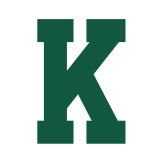 JOHN F. KENNEDY MARCHING BAND AND COLOR GUARD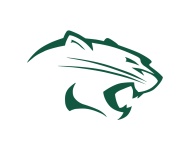 PaymentDue DateStudentsChaperones1st & 2nd installment paymentMarch 14, 2017$250$3003rd installment paymentApril 3, 2017$100$1504th installment paymentMay 1, 2017$100$100JOHN F. KENNEDY MARCHING BAND AND COLOR GUARD
DISNEYLAND TRIP RESERVATION FORM - MAY 21-24, 2017STUDENTGRADEINSTRUMENT (if Color Guard, state “Color Guard”)CELL PHONEMAILING ADDRESSROOMMATE REQUEST - FIRST CHOICEEMAIL ADDRESSROOMMATE REQUEST - SECOND CHOICEParent/Guardian #1Parent/Guardian #2NAMENAMERELATIONSHIPRELATIONSHIPCELL PHONECELL PHONEMAILING ADDRESS (if different from above)MAILING ADDRESS (if different from above)EMAIL ADDRESSEMAIL ADDRESSYour signature and enclosed payment will reserve a spot for your student to go on this tripYour signature and enclosed payment will reserve a spot for your student to go on this tripSIGNATURE                                                                     DATESIGNATURE                                                                    DATESINGLE PAYMENTSINGLE PAYMENTSINGLE PAYMENTNOTESPAID-IN-FULL WITH
SINGLE PAYMENTCASH/
CHECK #DATE 
RECEIVEDINSTALLMENT PAYMENTSINSTALLMENT PAYMENTSINSTALLMENT PAYMENTSFIRST INSTALLMENT
DUE FEBRUARY 1, 2017CASH/
CHECK #DATE 
RECEIVEDSECOND INSTALLMENT
DUE MARCH 1, 2017CASH/
CHECK #DATE 
RECEIVEDTHIRD  INSTALLMENT
DUE APRIL 3, 2017CASH/
CHECK #DATE 
RECEIVEDFOURTH & LAST  INSTALLMENT
DUE MAY 1, 2017CASH/
CHECK #DATE 
RECEIVED